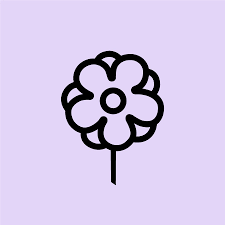 Information om Majblomman Falköping
Viktig information till dig som stöttar och hjälper till vid ansökning av medel från Majblomman.Medel från Majblomman kan sökas av barn upp till och med 18 år som har det ekonomiskt svårt Ansökan hittas på majblomman.seAnsökan måste alltid vidimeras av någon som känner till barnets/ungdomens situation, tex en skolsköterska, skolkurator, idrottsledare eller godeman, lärare eller rektor exempelvis (ingen familjemedlem, närstående eller kompis)Ansökningar som saknar rätt uppgifter (kontonummer, namn mm) skickas tillbaka. Var noga att fylla i blanketten tydligt stavat och bokstaverat.Även ansökningar som kommer efter ansökningsperiodens slut skickas tillbaka. Ansökningsperioderna är: 1/2-31/5 och 1/9-30/11 Prioritering görs alltid till de som ej fått tidigare under periodenAnsökta pengar delas ut i början av juni samt i början av december. Upp till 10 år så har vi 1000 kronor som riktlinje för utbetalning . Över 10 år – 18 år så är summan 1500 kronor. 
Ibland kan denna summa ökas något, tex då det gäller spelaravgift eller klubbkläder, då gäller alltid faktura. I största möjliga mån betalas äskade pengar i form av presentkort. OBS INGEN SUMMA ÖVER DETTA DELAS UT!Ansökan till majblomman skickas till: 
Majblomman i Falköping c/o Kyrkanshus Storgatan 11 52143 Falköping
Frågor om ansökningar skickas till majblommanfalkoping  gmail.com